ОБЩИЕ СВЕДЕНИЯ Учебная дисциплина «Колористика» изучается в третьем семестре 2 курса.Курсовая работа – не предусмотренаФорма промежуточной аттестации: зачетМесто учебной дисциплины ОПОПУчебная дисциплина «Колористика и цветоведение» относится к части программы, формируемой участниками образовательных отношений.Результаты обучения по учебной дисциплине «Колористика и цветоведение», используются при изучении следующих дисциплин и прохождения практик:Основные проблемы современного искусстваНовейшие течения современного искусстваКонцепции современного дизайнаСпециальный рисунокЖивописьКреативное компьютерное проектированиеДиджитал-артРезультаты освоения учебной дисциплины «Колористика» в дальнейшем будут использованы при прохождении «Производственной практики. Научно-исследовательской работы», «Производственной практики. Преддипломной практики» и выполнении выпускной квалификационной работы.ЦЕЛИ И ПЛАНИРУЕМЫЕ РЕЗУЛЬТАТЫ ОБУЧЕНИЯ ПО ДИСЦИПЛИНЕ (МОДУЛЮ)Целью изучения дисциплины «Колористика» является:умение самостоятельно превращать теоретические знания в метод профессионального творчества и способность выражать творческий замысел с помощью условного языка цвета;применять основные закономерности цветовой композиции, навыки работы с цветом в сочетании с формой и пространством; выработать «глобальное» цветовое мышление, развить индивидуальные, творческие возможности;формирование у обучающихся компетенций, установленных образовательной программой в соответствии с ФГОС ВО по данной дисциплине.Результатом обучения по учебной дисциплине «Колористика» является овладение обучающимися знаниями, умениями, навыками и опытом деятельности, характеризующими процесс формирования компетенций и обеспечивающими достижение планируемых результатов освоения учебной дисциплины.Формируемые компетенции, индикаторы достижения компетенций, соотнесённые с планируемыми результатами обучения по дисциплине:СТРУКТУРА И СОДЕРЖАНИЕ УЧЕБНОЙ ДИСЦИПЛИНЫ/МОДУЛЯОбщая трудоёмкость учебной дисциплины/модуля по учебному плану составляет:Структура учебной дисциплины/модуля для обучающихся по видам занятий (очная форма обучения)Структура учебной дисциплины для обучающихся по разделам и темам дисциплины: (очная форма обучения)Краткое содержание учебной дисциплиныОрганизация самостоятельной работы обучающихсяСамостоятельная работа студента – обязательная часть образовательного процесса, направленная на развитие готовности к профессиональному и личностному самообразованию, на проектирование дальнейшего образовательного маршрута и профессиональной карьеры.Самостоятельная работа обучающихся по дисциплине организована как совокупность аудиторных и внеаудиторных занятий и работ, обеспечивающих успешное освоение дисциплины. Аудиторная самостоятельная работа обучающихся по дисциплине выполняется на учебных занятиях под руководством преподавателя и по его заданию. Аудиторная самостоятельная работа обучающихся входит в общий объем времени, отведенного учебным планом на аудиторную работу, и регламентируется расписанием учебных занятий. Внеаудиторная самостоятельная работа обучающихся – планируемая учебная, научно-исследовательская, практическая работа обучающихся, выполняемая во внеаудиторное время по заданию и при методическом руководстве преподавателя, но без его непосредственного участия, расписанием учебных занятий не регламентируется.Внеаудиторная самостоятельная работа обучающихся включает в себя:подготовку к практическим занятиям, зачёту;изучение учебных пособий;выполнение домашних заданий;выполнение индивидуальных заданий;Самостоятельная работа обучающихся с участием преподавателя в форме иной контактной работы предусматривает групповую и (или) индивидуальную работу с обучающимися и включает в себя:проведение индивидуальных и групповых консультаций по отдельным темам дисциплины;проведение консультаций перед зачетом по необходимости.Перечень разделов/тем/, полностью или частично отнесенных на самостоятельное изучение с последующим контролем:Применение электронного обучения, дистанционных образовательных технологийПри реализации программы учебной дисциплины возможно применение электронного обучения и дистанционных образовательных технологий.Реализация программы учебной дисциплины с применением электронного обучения и дистанционных образовательных технологий регламентируется действующими локальными актами университета.Применяются следующий вариант реализации программы с использованием ЭО и ДОТВ электронную образовательную среду, по необходимости, могут быть перенесены отдельные виды учебной деятельности:РЕЗУЛЬТАТЫ ОБУЧЕНИЯ ПО ДИСЦИПЛИНЕ, КРИТЕРИИ ОЦЕНКИ УРОВНЯ СФОРМИРОВАННОСТИ КОМПЕТЕНЦИЙ, СИСТЕМА И ШКАЛА ОЦЕНИВАНИЯСоотнесение планируемых результатов обучения с уровнями сформированности компетенции(й).ОЦЕНОЧНЫЕ СРЕДСТВА ДЛЯ ТЕКУЩЕГО КОНТРОЛЯ УСПЕВАЕМОСТИ И ПРОМЕЖУТОЧНОЙ АТТЕСТАЦИИ, ВКЛЮЧАЯ САМОСТОЯТЕЛЬНУЮ РАБОТУ ОБУЧАЮЩИХСЯПри проведении контроля самостоятельной работы обучающихся, текущего контроля и промежуточной аттестации по учебной дисциплине «Колористика» проверяется уровень сформированности у обучающихся компетенций и запланированных результатов обучения по дисциплине, указанных в разделе 2 настоящей программы.Формы текущего контроля успеваемости, примеры типовых заданий: Критерии, шкалы оценивания текущего контроля успеваемости:Промежуточная аттестация:Критерии, шкалы оценивания промежуточной аттестации учебной дисциплины/модуля:Система оценивания результатов текущего контроля и промежуточной аттестации.Оценка по дисциплине выставляется обучающемуся с учётом результатов текущей и промежуточной аттестации.Полученный совокупный результат конвертируется в пятибалльную систему оценок в соответствии с таблицей:ОБРАЗОВАТЕЛЬНЫЕ ТЕХНОЛОГИИРеализация программы предусматривает использование в процессе обучения следующих образовательных технологий:проектная деятельность;поиск и обработка информации с использованием сети Интернет;обучение в сотрудничестве (командная, групповая работа).ПРАКТИЧЕСКАЯ ПОДГОТОВКАПрактическая подготовка в рамках учебной дисциплины реализуется при проведении практических занятий и иных аналогичных видов учебной деятельности, предусматривающих участие обучающихся в выполнении отдельных элементов работ, связанных с будущей профессиональной деятельностью. ОРГАНИЗАЦИЯ ОБРАЗОВАТЕЛЬНОГО ПРОЦЕССА ДЛЯ ЛИЦ С ОГРАНИЧЕННЫМИ ВОЗМОЖНОСТЯМИ ЗДОРОВЬЯПри обучении лиц с ограниченными возможностями здоровья и инвалидов используются подходы, способствующие созданию безбарьерной образовательной среды: технологии дифференциации и индивидуального обучения, применение соответствующих методик по работе с инвалидами, использование средств дистанционного общения, проведение дополнительных индивидуальных консультаций по изучаемым теоретическим вопросам и практическим занятиям, оказание помощи при подготовке к промежуточной аттестации.При необходимости рабочая программа дисциплины может быть адаптирована для обеспечения образовательного процесса лицам с ограниченными возможностями здоровья, в том числе для дистанционного обучения.Учебные и контрольно-измерительные материалы представляются в формах, доступных для изучения студентами с особыми образовательными потребностями с учетом нозологических групп инвалидов:Для подготовки к ответу на практическом занятии, студентам с ограниченными возможностями здоровья среднее время увеличивается по сравнению со средним временем подготовки обычного студента.Для студентов с инвалидностью или с ограниченными возможностями здоровья форма проведения текущей и промежуточной аттестации устанавливается с учетом индивидуальных психофизических особенностей (устно, письменно на бумаге, письменно на компьютере, в форме тестирования и т.п.). Промежуточная аттестация по дисциплине может проводиться в несколько этапов в форме рубежного контроля по завершению изучения отдельных тем дисциплины. При необходимости студенту предоставляется дополнительное время для подготовки ответа на зачете или экзамене.Для осуществления процедур текущего контроля успеваемости и промежуточной аттестации обучающихся создаются, при необходимости, фонды оценочных средств, адаптированные для лиц с ограниченными возможностями здоровья и позволяющие оценить достижение ими запланированных в основной образовательной программе результатов обучения и уровень сформированности всех компетенций, заявленных в образовательной программе.МАТЕРИАЛЬНО-ТЕХНИЧЕСКОЕ ОБЕСПЕЧЕНИЕ ДИСЦИПЛИНЫ Материально-техническое обеспечение дисциплины при обучении с использованием традиционных технологий обучения.Материально-техническое обеспечение учебной дисциплины при обучении с использованием электронного обучения и дистанционных образовательных технологий.Технологическое обеспечение реализации программы/модуля осуществляется с использованием элементов электронной информационно-образовательной среды университета.УЧЕБНО-МЕТОДИЧЕСКОЕ И ИНФОРМАЦИОННОЕ ОБЕСПЕЧЕНИЕ УЧЕБНОЙ ДИСЦИПЛИНЫ/УЧЕБНОГО МОДУЛЯИНФОРМАЦИОННОЕ ОБЕСПЕЧЕНИЕ УЧЕБНОГО ПРОЦЕССА11.1 Ресурсы электронной библиотеки, информационно-справочные системы и профессиональные базы данных: Перечень программного обеспечения ЛИСТ УЧЕТА ОБНОВЛЕНИЙ РАБОЧЕЙ ПРОГРАММЫ УЧЕБНОЙ ДИСЦИПЛИНЫ/МОДУЛЯВ рабочую программу учебной дисциплины/модуля внесены изменения/обновления и утверждены на заседании кафедры:Министерство науки и высшего образования Российской ФедерацииМинистерство науки и высшего образования Российской ФедерацииФедеральное государственное бюджетное образовательное учреждениеФедеральное государственное бюджетное образовательное учреждениевысшего образованиявысшего образования«Российский государственный университет им. А.Н. Косыгина«Российский государственный университет им. А.Н. Косыгина(Технологии. Дизайн. Искусство)»(Технологии. Дизайн. Искусство)»Институт ИскусствКафедра Графического дизайна и визуальных коммуникацийРАБОЧАЯ ПРОГРАММАУЧЕБНОЙ ДИСЦИПЛИНЫРАБОЧАЯ ПРОГРАММАУЧЕБНОЙ ДИСЦИПЛИНЫРАБОЧАЯ ПРОГРАММАУЧЕБНОЙ ДИСЦИПЛИНЫКолористикаКолористикаКолористикаУровень образования специалитетспециалитетНаправление подготовки54.05.02ЖивописьНаправленность (профиль)Художник-живописец (монументальная живопись)Художник-живописец (монументальная живопись)Срок освоения образовательной программы по очной форме обучения6 лет6 летФорма(-ы) обученияочнаяочнаяРабочая программа учебной дисциплины «Колористика» является основной профессиональной образовательной программы высшего образования, рассмотрена и одобрена на заседании кафедры, протокол № 11 от 24.06.2021 г.Рабочая программа учебной дисциплины «Колористика» является основной профессиональной образовательной программы высшего образования, рассмотрена и одобрена на заседании кафедры, протокол № 11 от 24.06.2021 г.Рабочая программа учебной дисциплины «Колористика» является основной профессиональной образовательной программы высшего образования, рассмотрена и одобрена на заседании кафедры, протокол № 11 от 24.06.2021 г.Разработчики рабочей программы учебной дисциплины: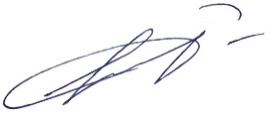 Разработчики рабочей программы учебной дисциплины:Разработчики рабочей программы учебной дисциплины:к. иск., доцент   Заведующий кафедрой:Л.К. Козырева  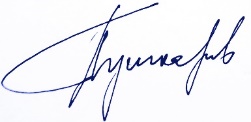 А.Г. Пушкарев Код и наименование компетенцииКод и наименование индикаторадостижения компетенцииПланируемые результаты обучения по дисциплине/модулю ПК-1способен к владению рисунком и живописью, принципами выбора техники исполнения конкретного рисунка и живописного произведения, приемами работы с цветом и цветовыми композициями, к созданию плоскостных и объемно-пространственных произведений живописи и графикиИД-ПК-1.1 Знание особенностей авторской манеры художников, скульпторов, архитекторов, творивших в рамках одного стилевого направленияОбучающийся: - использует знания особенностей авторской манеры художников, скульпторов, архитекторов, творивших в рамках одного стилевого направления;- владеет основными графическими, живописными приемами создания изображений на плоскости листа бумаги, картона или другой основы- понимает новые цветовые и тоновые стилистические решения в живописи и графике.ПК-1способен к владению рисунком и живописью, принципами выбора техники исполнения конкретного рисунка и живописного произведения, приемами работы с цветом и цветовыми композициями, к созданию плоскостных и объемно-пространственных произведений живописи и графикиИД-ПК-1.2 Владение основными графическими, живописными приемами создания изображений на плоскости листа бумаги, картона или другой основыОбучающийся: - использует знания особенностей авторской манеры художников, скульпторов, архитекторов, творивших в рамках одного стилевого направления;- владеет основными графическими, живописными приемами создания изображений на плоскости листа бумаги, картона или другой основы- понимает новые цветовые и тоновые стилистические решения в живописи и графике.ПК-1способен к владению рисунком и живописью, принципами выбора техники исполнения конкретного рисунка и живописного произведения, приемами работы с цветом и цветовыми композициями, к созданию плоскостных и объемно-пространственных произведений живописи и графикиИД-ПК-1.3 Понимание новых  цветовых и тоновых стилистических решений в живописи и графикеОбучающийся: - использует знания особенностей авторской манеры художников, скульпторов, архитекторов, творивших в рамках одного стилевого направления;- владеет основными графическими, живописными приемами создания изображений на плоскости листа бумаги, картона или другой основы- понимает новые цветовые и тоновые стилистические решения в живописи и графике.по очной форме обучения 3з.е.108час.Структура и объем дисциплиныСтруктура и объем дисциплиныСтруктура и объем дисциплиныСтруктура и объем дисциплиныСтруктура и объем дисциплиныСтруктура и объем дисциплиныСтруктура и объем дисциплиныСтруктура и объем дисциплиныСтруктура и объем дисциплиныСтруктура и объем дисциплиныОбъем дисциплины по семестрамформа промежуточной аттестациивсего, часКонтактная аудиторная работа, часКонтактная аудиторная работа, часКонтактная аудиторная работа, часКонтактная аудиторная работа, часСамостоятельная работа обучающегося, часСамостоятельная работа обучающегося, часСамостоятельная работа обучающегося, часОбъем дисциплины по семестрамформа промежуточной аттестациивсего, часлекции, часпрактические занятия, часлабораторные занятия, часпрактическая подготовка, часкурсовая работа/курсовой проектсамостоятельная работа обучающегося, часпромежуточная аттестация, час3 семестрЗачет1086840Всего:1086840Планируемые (контролируемые) результаты освоения: код(ы) формируемой(ых) компетенции(й) и индикаторов достижения компетенцийНаименование разделов, тем;форма(ы) промежуточной аттестацииВиды учебной работыВиды учебной работыВиды учебной работыВиды учебной работыСамостоятельная работа, часВиды и формы контрольных мероприятий, обеспечивающие по совокупности текущий контроль успеваемости;формы промежуточного контроля успеваемостиПланируемые (контролируемые) результаты освоения: код(ы) формируемой(ых) компетенции(й) и индикаторов достижения компетенцийНаименование разделов, тем;форма(ы) промежуточной аттестацииКонтактная работаКонтактная работаКонтактная работаКонтактная работаСамостоятельная работа, часВиды и формы контрольных мероприятий, обеспечивающие по совокупности текущий контроль успеваемости;формы промежуточного контроля успеваемостиПланируемые (контролируемые) результаты освоения: код(ы) формируемой(ых) компетенции(й) и индикаторов достижения компетенцийНаименование разделов, тем;форма(ы) промежуточной аттестацииЛекции, часПрактические занятия, часЛабораторные работы/ индивидуальные занятия часПрактическая подготовка, часСамостоятельная работа, часВиды и формы контрольных мероприятий, обеспечивающие по совокупности текущий контроль успеваемости;формы промежуточного контроля успеваемостиТретий семестрТретий семестрТретий семестрТретий семестрТретий семестрТретий семестрТретий семестрПК-1ИД-ПК-1.1ИД-ПК-1.2ИД-ПК-1.3Раздел I. Цвет и его свойстваФормы текущего контроля по разделу I: контроль посещаемости, просмотр работ с обсуждениемПК-1ИД-ПК-1.1ИД-ПК-1.2ИД-ПК-1.3Практическое занятие 1.Понятие «цвет». Свойства цвета85Формы текущего контроля по разделу I: контроль посещаемости, просмотр работ с обсуждениемПК-1ИД-ПК-1.1ИД-ПК-1.2ИД-ПК-1.3Практическое занятие 2.Иоханнес Иттен «Искусство цвета»85Формы текущего контроля по разделу I: контроль посещаемости, просмотр работ с обсуждениемПК-1ИД-ПК-1.1ИД-ПК-1.2ИД-ПК-1.3Практическое занятие 3.7 типов контрастов85Формы текущего контроля по разделу I: контроль посещаемости, просмотр работ с обсуждениемПК-1ИД-ПК-1.1ИД-ПК-1.2ИД-ПК-1.3Практическое занятие 4.Типы и виды цветовых гармоний85Формы текущего контроля по разделу I: контроль посещаемости, просмотр работ с обсуждениемПК-1ИД-ПК-1.1ИД-ПК-1.2ИД-ПК-1.3Раздел II. Прикладная колористикаФормы текущего контроля по разделу II:контроль посещаемости,просмотр работ с обсуждением ПК-1ИД-ПК-1.1ИД-ПК-1.2ИД-ПК-1.3Практическое занятие 5.Психология цвета85Формы текущего контроля по разделу II:контроль посещаемости,просмотр работ с обсуждением ПК-1ИД-ПК-1.1ИД-ПК-1.2ИД-ПК-1.3Практическое занятие 6.Названия цветов85Формы текущего контроля по разделу II:контроль посещаемости,просмотр работ с обсуждением ПК-1ИД-ПК-1.1ИД-ПК-1.2ИД-ПК-1.3Практическое занятие 7.Цвет в брендах85Формы текущего контроля по разделу II:контроль посещаемости,просмотр работ с обсуждением ПК-1ИД-ПК-1.1ИД-ПК-1.2ИД-ПК-1.3Практическое занятие 8.Цветовые модели и системы85Формы текущего контроля по разделу II:контроль посещаемости,просмотр работ с обсуждением Все указанные коды компетенций и индикаторыЗачетх4хххЗачет: проводится в устной форме – с онлайн-тестированием и презентацией творческого заданияИТОГО за третий семестр - 108х68хх40№ ппНаименование раздела и темы дисциплиныСодержание раздела (темы)Раздел IЦвет и его свойстваЦвет и его свойстваПрактическое занятие 1Понятие «цвет». Свойства цветаУстная Дискуссия 1 К основным свойствам цвета относятся: тон, светлотаи насыщенность. В зависимости от применяемой техники тон превращается в оттенок, тень или тональность. Спектральные и неспектральные цвета. Первичные, вторичные, третичные. Хроматические и ахроматические.Выдача Практического задания 1 (Свойства цвета)Подготовить презентацию по свойствам одного из цветов цветового круга (10-15 слайдов).Практическое занятие 2Иоханнес Иттен «Искусство цвета»Устная Дискуссия 2 (Иоханнес Иттен «Искусство цвета»)Иоханнес Иттен – швейцарский художник, крупнейший исследователь цвета в искусстве и один из ведущих преподавателей Баухауза. Цветовое воздействие. Контраст и нюанс. Двенадцатичастный цветовой круг. Пространственное воздействие цвета. Форма и цвет.Проверка Практического задания 1 (Свойства цвета)Практическое занятие 37 типов контрастовУстная Дискуссия 3 (7 типов контрастов)Контраст по цветуКонтраст светлого и темногоКонтраст холодного и теплогоКонтраст дополнительных цветовСимультанный контрастКонтраст по насыщенностиКонтраст по площади цветовых пятен.Практическое занятие 4Типы и виды цветовых гармонийУстная Дискуссия 4 (Типы и виды цветовых гармоний)Гармония – это равновесие, симметрия сил.Сочетание противоположных тоновСочетание родственных парСоединение трёх цветовЧетырёхцветные комбинацииШестиугольные комбинацииРаздел IIПрикладная колористикаПрикладная колористикаПрактическое занятие 5Психология цветаУстная Дискуссия 5 (Психология цвета)Значения цветов. Степени воздействия. Правила и примеры. Выбор цвета, согласно психотипу (экстраверт, интроверт).Практическое задание 2 (Психология цвета)Выполнение цветового теста Макса ЛюшераВыдача Практического задания 3 (Названия цветов)Подобрать названия цветов выбранного тона исторических и современных названий. Презентация: 5 цветов с подробным описанием, 10-15 примеров названий с примерами (10-15 слайдов).Практическое занятие 6Названия цветовУстная Дискуссия 6 (Названия цветов)Типы: исторические, относительно новые, современные. «Колдунщик» Яндекса, цветовые системы Pantone.
Проверка Практического задания 3 (Названия цветов)Выдача Практического задания 4 (Цвет в брендах)Подобрать 10 фирменных знаков одного цвета (цветовой круг). Определить самую распространенную группу товаров по фирменному цвету. Выбрать 2 бренда заданного цвета. Изменить цвет фирменного знака на противоположный по цветовому кругу. Изменить цвета 2-х брендов на другой цвет, чтобы кардинально изменилась сфера деятельности бренда.Практическое занятие 7Цвет в брендахУстная Дискуссия 7 (Цвет в брендах)Мозг фокусируется на узнаваемых брендах, поэтому важен доминирующий цвет. Цвет в маркетинге. Влияние фирменного цвета на потребителя. Шаблоны в восприятии. Тренды.Проверка Практического задания 4 (Цвет в брендах)Выдача Практического задания 5 (Цветовые модели и системы)Подготовить презентацию в группе 2-3 человека на выбранную тему. Примеры:1. Lab2. Аддитивная модель RGB3. Субтрактивная модель СMYK4. Natural Color System…Практическое занятие 8Цветовые модели и системыУстная Дискуссия 8 (Цветовые модели и системы)Цветовые модели задают соответствия между воспринимаемыми человеком цветами и цветами, формируемыми на устройствах вывода (возможно, при заданных условиях). Наиболее распространенные цветовые модели: RGB, CMYK, HSL, HSV, LAB и т.п.Проверка Практического задания 5 (Цветовые модели и системы)№ ппНаименование раздела /темы дисциплины/модуля, выносимые на самостоятельное изучениеЗадания для самостоятельной работыВиды и формы контрольных мероприятий(учитываются при проведении текущего контроля)Трудоемкость, час1Институт цвета Пантон (Pantone)Изучение принципов деятельности компании Пантон (Pantone): компания из США, разработавшая систему стандартизации нескольких тысяч существующих цветов и их оттенков – Pantone Matching System, или PMS. Признанный во всём мире эксперт в сфере колористики, занимается созданием палитр оттенков, консультирует бренды по трендам на рынке дизайна. Изучение цветовых схем Пантон использующихся в графическом дизайне и различных других областях. Устная дискуссия 64использованиеЭО и ДОТиспользование ЭО и ДОТобъем, часвключение в учебный процесссмешанное обучениепрактические занятия68в соответствии с расписанием учебных занятий Уровни сформированности компетенции(-й)Итоговое количество балловв 100-балльной системепо результатам текущей и промежуточной аттестацииОценка в пятибалльной системепо результатам текущей и промежуточной аттестацииПоказатели уровня сформированности Показатели уровня сформированности Показатели уровня сформированности Уровни сформированности компетенции(-й)Итоговое количество балловв 100-балльной системепо результатам текущей и промежуточной аттестацииОценка в пятибалльной системепо результатам текущей и промежуточной аттестацииуниверсальной(-ых) компетенции(-й)общепрофессиональной(-ых) компетенцийпрофессиональной(-ых)компетенции(-й)Уровни сформированности компетенции(-й)Итоговое количество балловв 100-балльной системепо результатам текущей и промежуточной аттестацииОценка в пятибалльной системепо результатам текущей и промежуточной аттестацииПК-1ИД-ПК-1.1ИД-ПК-1.2ИД-ПК-1.3высокий85 – 100отличноОбучающийся: - на высоком профессиональном уровне использует знания особенностей авторской манеры художников, скульпторов, архитекторов, творивших в рамках одного стилевого направления;- владеет основными графическими, живописными приемами создания изображений на плоскости листа бумаги, картона или другой основы- понимает новые цветовые и тоновые стилистические решения в живописи и графике.повышенный65 – 84хорошоОбучающийся: - на хорошем уровне использует знания особенностей авторской манеры художников, скульпторов, архитекторов, творивших в рамках одного стилевого направления;- владеет некоторыми графическими, живописными приемами создания изображений на плоскости листа бумаги, картона или другой основы- понимает ключевые цветовые и тоновые стилистические решения в живописи и графике.базовый41 – 64удовлетворительноОбучающийся: - с неточностями использует знания особенностей авторской манеры художников, скульпторов, архитекторов, творивших в рамках одного стилевого направления;- владеет типовыми графическими, живописными приемами создания изображений на плоскости листа бумаги, картона или другой основы- не в полной мере понимает новые цветовые и тоновые стилистические решения в живописи и графике.низкий0 – 40неудовлетворительноОбучающийся:Демонстрирует фрагментарные знания теоретического и практического материала, допускает грубые ошибки при его изложении на занятиях и в ходе промежуточной аттестации;Испытывает серьёзные затруднения в применении теоретических положений при решении практических задач профессиональной направленности стандартного уровня сложности, не владеет необходимыми для этого навыками и приёмами;Ответ отражает отсутствие знаний на базовом уровне теоретического и практического материала в объеме, необходимом для дальнейшей учебы.Обучающийся:Демонстрирует фрагментарные знания теоретического и практического материала, допускает грубые ошибки при его изложении на занятиях и в ходе промежуточной аттестации;Испытывает серьёзные затруднения в применении теоретических положений при решении практических задач профессиональной направленности стандартного уровня сложности, не владеет необходимыми для этого навыками и приёмами;Ответ отражает отсутствие знаний на базовом уровне теоретического и практического материала в объеме, необходимом для дальнейшей учебы.Обучающийся:Демонстрирует фрагментарные знания теоретического и практического материала, допускает грубые ошибки при его изложении на занятиях и в ходе промежуточной аттестации;Испытывает серьёзные затруднения в применении теоретических положений при решении практических задач профессиональной направленности стандартного уровня сложности, не владеет необходимыми для этого навыками и приёмами;Ответ отражает отсутствие знаний на базовом уровне теоретического и практического материала в объеме, необходимом для дальнейшей учебы.№ ппФормы текущего контроляПримеры типовых заданий1Практическое  задание 1Практическое задание 1 (Свойства цвета)Подготовить презентацию по свойствам одного из цветов цветового круга (10-15 слайдов).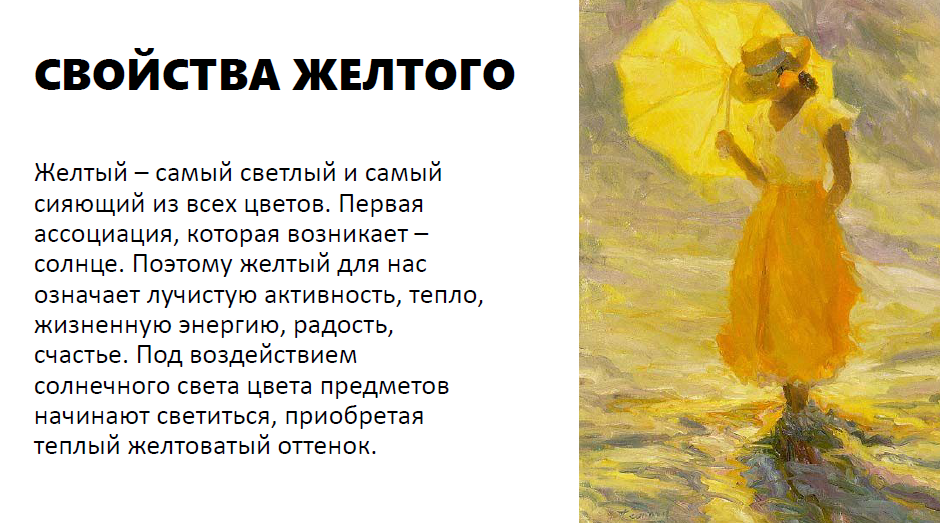 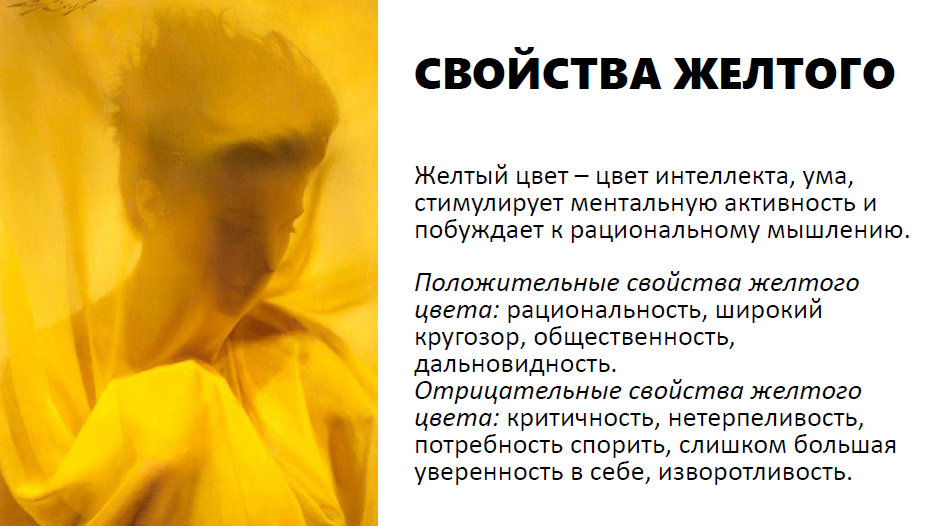 2Практическое задание 2Практическое задание 2 (Психология цвета)Выполнение цветового теста Макса Люшера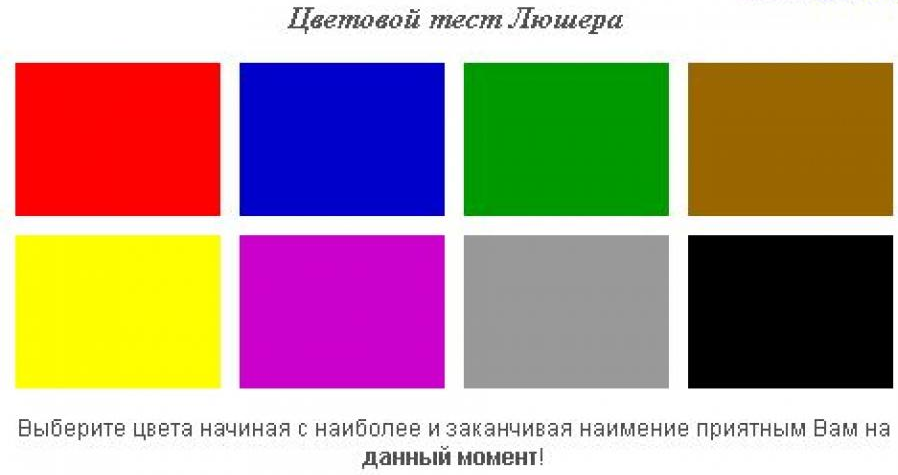 3Практическое задание 3Практическое задание 3 (Названия цветов)Подобрать названия цветов выбранного тона исторических и современных названий. Презентация: 5 цветов с подробным описанием, 10-15 примеров названий с примерами (10-15 слайдов).  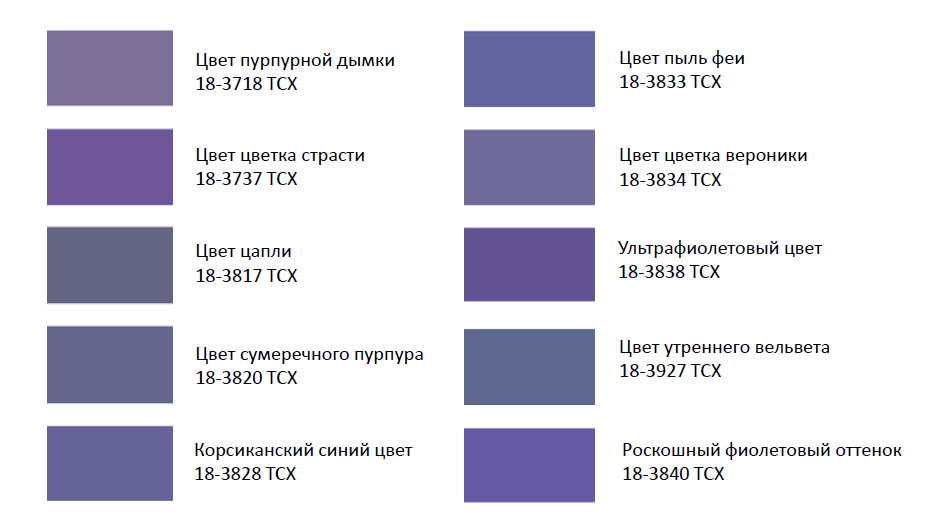 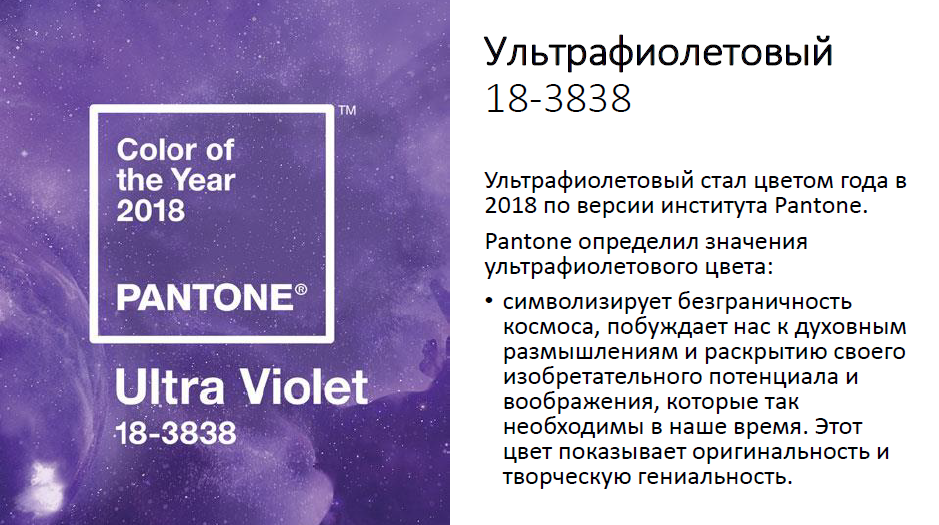 4Практическое  задание 4Практическое задание 4 (Цвет в брендах)Подобрать 10 фирменных знаков одного цвета (цветовой круг). Определить самую распространенную группу товаров по фирменному цвету. Выбрать 2 бренда заданного цвета. Изменить цвет фирменного знака на противоположный по цветовому кругу. Изменить цвета 2-х брендов на другой цвет, чтобы кардинально изменилась сфера деятельности бренда.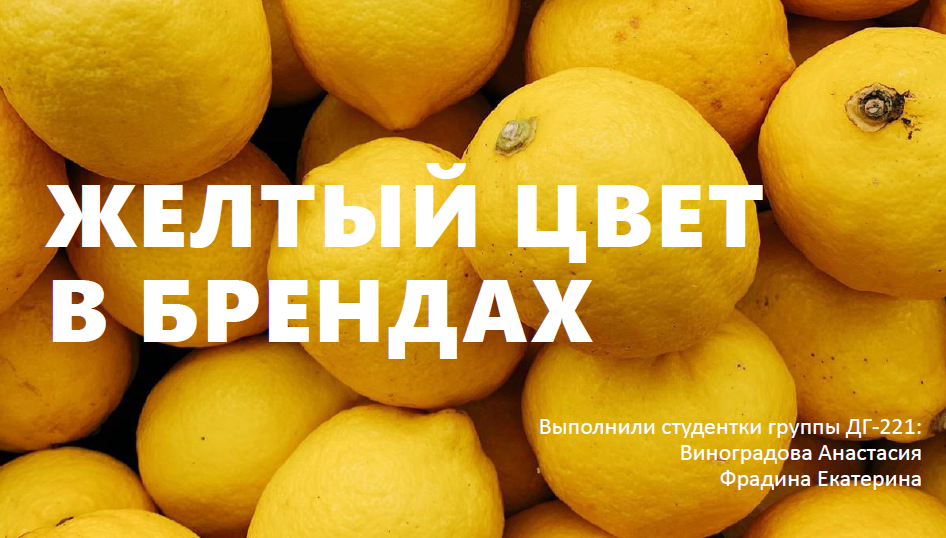 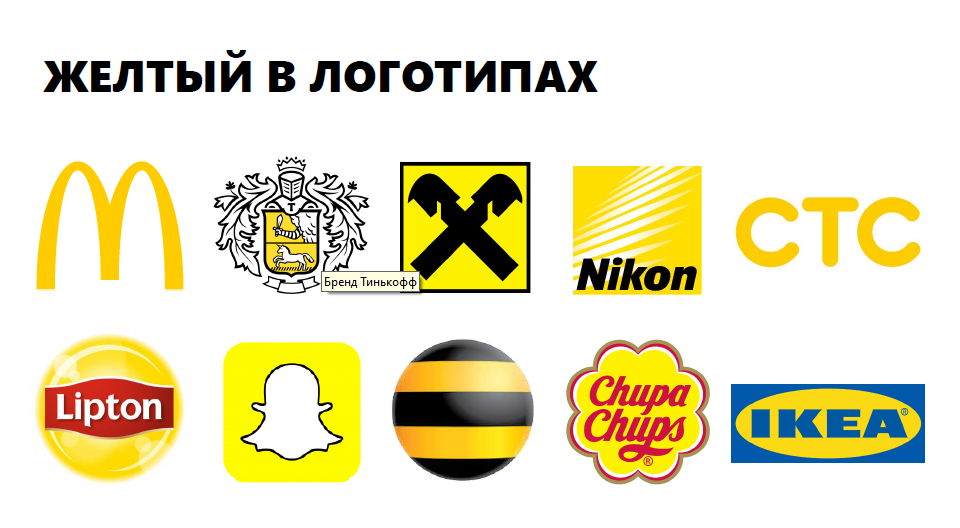 5Практическое  задание 5Практическое задание 5 (Цветовые модели и системы)Подготовить презентацию в группе 2-3 человека на выбранную тему. Примеры:1. Lab2. Аддитивная модель RGB3. Субтрактивная модель СMYK4. Natural Color System…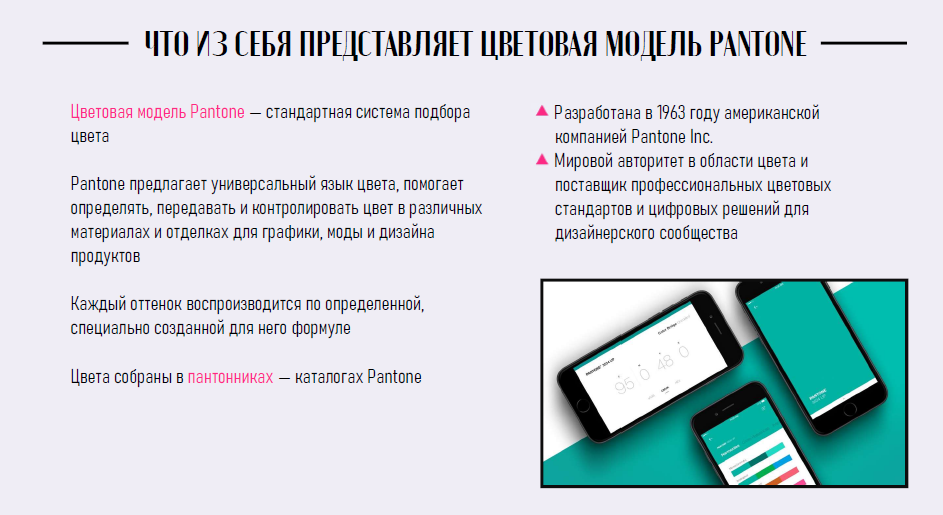 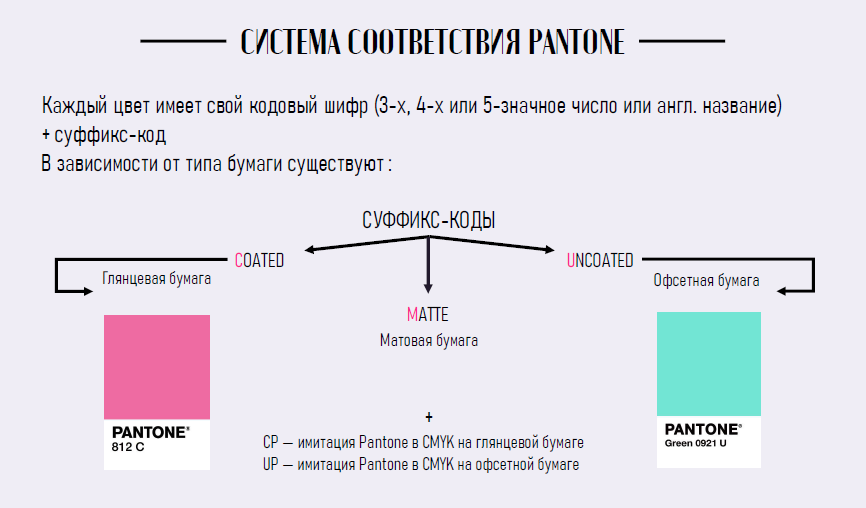 Наименование оценочного средства (контрольно-оценочного мероприятия)Критерии оцениванияШкалы оцениванияШкалы оцениванияНаименование оценочного средства (контрольно-оценочного мероприятия)Критерии оценивания100-балльная системаПятибалльная системаГрафические работы по разделам I-II Работа выполнена полностью. Нет ошибок. Возможно наличие одной неточности или описки, не являющиеся следствием незнания или непонимания учебного материала. Обучающийся показал полный объем знаний, умений в освоении пройденных тем и применение их на практике.5Графические работы по разделам I-II Работа выполнена полностью, но есть замечания. Допущена одна ошибка или два-три недочета.4Графические работы по разделам I-II Допущены более одной ошибки или более двух-трех недочетов.3Графические работы по разделам I-II Работа выполнена не полностью. Допущены грубые ошибки. 2Графические работы по разделам I-II Работа не выполнена.2Домашние задания в виде Презентаций  Обучающийся, в процессе доклада по Презентации, продемонстрировал глубокие знания поставленной в ней проблемы, раскрыл ее сущность, слайды были выстроены логически последовательно, содержательно, приведенные иллюстрационные материалы поддерживали текстовый контент. При изложении материала студент продемонстрировал грамотное владение терминологией, ответы на все вопросы были четкими, правильными, лаконичными и конкретными.5Домашние задания в виде Презентаций  Обучающийся, в процессе доклада по Презентации, продемонстрировал знания поставленной в ней проблемы, слайды были выстроены логически последовательно, но не в полной мере отражали содержание заголовков, приведенные иллюстрационные материалы не во всех случаях поддерживали текстовый контент, презентация не имела ярко выраженной идентификации с точки зрения единства оформления. При изложении материала студент не всегда корректно употреблял терминологию, отвечая на все вопросы, студент не всегда четко формулировал свою мысль.4Домашние задания в виде Презентаций  Обучающийся слабо ориентировался в материале, в рассуждениях не демонстрировал логику ответа, плохо владел профессиональной терминологией, не раскрывал суть проблем. Презентация была оформлена небрежно, иллюстрации не отражали текстовый контент слайдов.3Домашние задания в виде Презентаций  Обучающийся не выполнил задания2Форма промежуточной аттестацииТиповые контрольные задания и иные материалыдля проведения промежуточной аттестации:Зачет: Представление графической работы. Онлайн-тестирование.Зачет в форме представления проекта: - Итоговая графическая работаЛист А3 с созданными цветовыми «эмоциями» (сладкий, горький, солёный, пряный, тихий, громкий, спокойствие и умиротворение, радость и праздник).- Онлайн-тестирование. Примеры вопросов:1. Как называется ныне существующая теория цвета?a. Атомно-карпускулярнаяb. Квантово-волноваяc. Электромагнитнаяd. Синестетическая2. Выберите 2 типа цветовых гармоний из предложенных вариантов:a. Нюансныеb. Контрастныеc. Доминирующиеd. Атрофические3. Сколько цветов в цветовом круге Иттена?a. 7b. 12c. 24d. 64. Кто открыл, что белый солнечный свет является комбинацией всех видимых цветов спектра, а не бесцветным?a. Леонардо да Винчиb. Иоганнес Иттенc. Исаак Ньютонd. Вильгельм Оствальд5. Верно ли, что монохромная гармония – сочетание цветов одного тона, при наличии различий по светлоте и насыщенности? Выберите один ответ:a. Верноb. Неверно…Форма промежуточной аттестацииКритерии оцениванияШкалы оцениванияШкалы оцениванияНаименование оценочного средстваКритерии оценивания100-балльная системаПятибалльная системаЗачет: Представление графической работы. Онлайн-тестирование.Обучающийся:демонстрирует знания, отличающиеся глубиной и содержательностью;свободно владеет научными понятиями, ведет диалог и вступает в научную дискуссию;способен к интеграции знаний по определенной теме, структурированию ответа,свободно выполняет практические задания повышенной сложности, предусмотренные программой, демонстрирует системную работу с основной и дополнительной литературой.зачтеноЗачет: Представление графической работы. Онлайн-тестирование.Обучающийся:показывает достаточное знание учебного материала, но допускает несущественные фактические ошибки, которые способен исправить самостоятельно, благодаря наводящему вопросу;успешно выполняет предусмотренные в программе практические задания средней сложности, активно работает с основной литературой,демонстрирует, в целом, системный подход к решению практических задач, к самостоятельному пополнению и обновлению знаний в ходе дальнейшей учебной работы и профессиональной деятельности. зачтеноЗачет: Представление графической работы. Онлайн-тестирование.Обучающийся:показывает знания фрагментарного характера, которые отличаются поверхностностью и малой содержательностью, допускает фактические грубые ошибки;не может обосновать закономерности и принципы, объяснить факты, нарушена логика изложения, отсутствует осмысленность представляемого материала, представления о межпредметных связях слабые;справляется с выполнением практических заданий, предусмотренных программой, знаком с основной литературой, рекомендованной программой, допускает погрешности и ошибки при теоретических ответах и в ходе практической работы.Неуверенно, с большими затруднениями решает практические задачи или не справляется с ними самостоятельно.зачтеноЗачет: Представление графической работы. Онлайн-тестирование.Обучающийся, обнаруживает существенные пробелы в знаниях основного учебного материала, допускает принципиальные ошибки в выполнении предусмотренных программой практических заданий. На большую часть дополнительных вопросов по содержанию экзамена затрудняется дать ответ или не дает верных ответов.не зачтеноТестированиеСтудент правильно ответил на 19-20 вопросов за 10 минут.5, зачтеноТестированиеСтудент правильно ответил на 16-18 вопросов за 10 минут.4, зачтеноТестированиеСтудент правильно ответил на 10-15 вопросов за 10 минут.3, зачтеноТестированиеСтудент правильно ответил на 9 вопросов или менее за 10 минут.2, не зачтеноФорма контроля100-балльная система Пятибалльная системаТекущий контроль:  - Презентации по разделам2 – 5 - Представление графической работы. 2 – 5 - Онлайн-тестирование100Зачтено / не зачтеноИтого за семестр (дисциплину)ЗачетЗачтено / не зачтено100-балльная системапятибалльная система100-балльная системаОнлайн-тестирование71 и болееотлично56 – 70хорошо41 – 55удовлетворительноменее 40неудовлетворительноНаименование учебных аудиторий, лабораторий, мастерских, библиотек, спортзалов, помещений для хранения и профилактического обслуживания учебного оборудования и т.п.Оснащенность учебных аудиторий, лабораторий, мастерских, библиотек, спортивных залов, помещений для хранения и профилактического обслуживания учебного оборудования и т.п.119071, г. Москва, Малый Калужский переулок, дом 1, строение 3, ауд. 3310119071, г. Москва, Малый Калужский переулок, дом 1, строение 3, ауд. 3310учебная аудиториякомплект учебной мебели, технические средства обучения, служащие для представления учебной информации большой аудитории: ноутбук;проектор,экран,стационарные компьютеры в количестве 10 шт.Помещения для самостоятельной работы обучающихсяОснащенность помещений для самостоятельной работы обучающихсяНеобходимое оборудованиеПараметрыТехнические требованияПерсональный компьютер/ ноутбук/планшет,камера,микрофон, динамики, доступ в сеть ИнтернетВеб-браузерВерсия программного обеспечения не ниже: Chrome 72, Opera 59, Firefox 66, Edge 79, Яндекс.Браузер 19.3Персональный компьютер/ ноутбук/планшет,камера,микрофон, динамики, доступ в сеть ИнтернетОперационная системаВерсия программного обеспечения не ниже: Windows 7, macOS 10.12 «Sierra», LinuxПерсональный компьютер/ ноутбук/планшет,камера,микрофон, динамики, доступ в сеть ИнтернетВеб-камера640х480, 15 кадров/сПерсональный компьютер/ ноутбук/планшет,камера,микрофон, динамики, доступ в сеть ИнтернетМикрофонлюбойПерсональный компьютер/ ноутбук/планшет,камера,микрофон, динамики, доступ в сеть ИнтернетДинамики (колонки или наушники)любыеПерсональный компьютер/ ноутбук/планшет,камера,микрофон, динамики, доступ в сеть ИнтернетСеть (интернет)Постоянная скорость не менее 192 кБит/с№ п/пАвтор(ы)Наименование изданияВид издания (учебник, УП, МП и др.)ИздательствоГодизданияАдрес сайта ЭБСили электронного ресурса (заполняется для изданий в электронном виде)Количество экземпляров в библиотеке Университета10.1 Основная литература, в том числе электронные издания10.1 Основная литература, в том числе электронные издания10.1 Основная литература, в том числе электронные издания10.1 Основная литература, в том числе электронные издания10.1 Основная литература, в том числе электронные издания10.1 Основная литература, в том числе электронные издания10.1 Основная литература, в том числе электронные издания10.1 Основная литература, в том числе электронные издания1Казарина Т.Ю.Цветоведение и колористика : практикум по направлению подготовки 54.03.01 «Дизайн», профиль «Графический дизайн»Практическое пособиеКемерово : Кемеров. гос. ин-т культуры2017https://znanium.com/catalog/product/1041671-2Никитина Н.Никитина Н. Цветоведение. Колористика в композиции : учебное пособиеУчебное пособиеМосква :Флинта, Изд-во Урал. ун-та2017https://znanium.com/catalog/product/949755-10.2 Дополнительная литература, в том числе электронные издания 10.2 Дополнительная литература, в том числе электронные издания 10.2 Дополнительная литература, в том числе электронные издания 10.2 Дополнительная литература, в том числе электронные издания 10.2 Дополнительная литература, в том числе электронные издания 10.2 Дополнительная литература, в том числе электронные издания 10.2 Дополнительная литература, в том числе электронные издания 10.2 Дополнительная литература, в том числе электронные издания 1Медведев В. Ю.Цветоведение и колористикаУчебное пособиеСанкт-Петербург : Страта2020https://znanium.com/catalog/product/1859750-2Селицкий, А.Л.ЦветоведениеУчебное пособиеМинск : РИПО2019URL: https://znanium.com/catalog/product/1088318-3Исаев А. А. Философия цвета: феномен цвета в мышлении и творчествеМонографияМосква : Флинта2021https://znanium.com/catalog/product/1843240-4ДомнинВ. Н.Брендинг Учебник и практикум для бакалавриата и магистра-турыМ. : Издательство Юрайт2018https://biblio-online.ru/book/9E6F7ED1-7DC9-4430-93FD-752932089C37/brending-5Серов Н.В.Символика цветаНаучно-популярное изданиеСанкт-Петербург : Страта2019https://znanium.com/catalog/product/1132806-6Уэйншенк С. 100 главных принципа дизайна. Как удержать вниманиеУчебное пособиеСПб. : Питер2012210.3 Методические материалы (указания, рекомендации по освоению дисциплины (модуля) авторов РГУ им. А. Н. Косыгина)10.3 Методические материалы (указания, рекомендации по освоению дисциплины (модуля) авторов РГУ им. А. Н. Косыгина)10.3 Методические материалы (указания, рекомендации по освоению дисциплины (модуля) авторов РГУ им. А. Н. Косыгина)10.3 Методические материалы (указания, рекомендации по освоению дисциплины (модуля) авторов РГУ им. А. Н. Косыгина)10.3 Методические материалы (указания, рекомендации по освоению дисциплины (модуля) авторов РГУ им. А. Н. Косыгина)10.3 Методические материалы (указания, рекомендации по освоению дисциплины (модуля) авторов РГУ им. А. Н. Косыгина)10.3 Методические материалы (указания, рекомендации по освоению дисциплины (модуля) авторов РГУ им. А. Н. Косыгина)10.3 Методические материалы (указания, рекомендации по освоению дисциплины (модуля) авторов РГУ им. А. Н. Косыгина)1Осипов А.В.Основы научных исследованийМетодические указанияМ.: МГУДТ2013http://znanium.com/catalog/product/474780-2Старкова Д.Я.Художественные методы оформления эскизов. Иллюстрированные методические указания.Методические указанияМ.: МГУДТ2016Локальная сеть университета-№ ппЭлектронные учебные издания, электронные образовательные ресурсыЭБС «Лань» http://www.e.lanbook.com/«Znanium.com» научно-издательского центра «Инфра-М»http://znanium.com/ Электронные издания «РГУ им. А.Н. Косыгина» на платформе ЭБС «Znanium.com» http://znanium.com/ЭБС «ИВИС» http://dlib.eastview.com/Профессиональные базы данных, информационные справочные системыScopus https://www.scopus.com (международная универсальная реферативная база данных, индексирующая более 21 тыс. наименований научно-технических, гуманитарных и медицинских журналов, материалов конференций примерно 5000 международных издательств)Web of Science http://webofknowledge.com/ Научная электронная библиотека еLIBRARY.RU https://elibrary.ru (крупнейший российский информационный портал в области науки, технологии, медицины и образования)ООО «Национальная электронная библиотека» (НЭБ) http://нэб.рф/Институт цвета PANTONE: https://pantone.ru/Научно-популярный сетевой журнал «Корпоративные информационные системы»: https://corpinfosys.ru/archive/issue-5/71-2019-5-designthinking«Infogra» лучший сайт для практикующих и начинающих дизайнеров: https://infogra.ruБаза данных в мире Academic Search Complete - обширная полнотекстовая научно-исследовательская. Содержит полные тексты тысяч рецензируемых научных журналов по химии, машиностроению, физике, биологии.   http://search.ebscohost.comИздательский дом «ПостНаука»: https://postnauka.ru№п/пПрограммное обеспечениеРеквизиты подтверждающего документа/ Свободно распространяемоеWindows 10 Pro, MS Office 2019 контракт № 18-ЭА-44-19 от 20.05.2019PrototypingSketchUp: 3D modeling for everyoneконтракт № 18-ЭА-44-19 от 20.05.2019Adobe Creative Cloud 2018 all Apps (Photoshop, Lightroom, Illustrator, InDesign, XD, Premiere Pro, Acrobat Pro, Lightroom Classic, Bridge, Spark, Media Encoder, InCopy, Story Plus, Muse и др.) контракт № 18-ЭА-44-19 от 20.05.2019№ ппгод обновления РПДхарактер изменений/обновлений с указанием разделаномер протокола и дата заседания кафедры